ВОСПИТАНИЕ И ОБУЧЕНИЕ ДЕТЕЙ С НАРУШЕНИЯМИ  РАЗВИТИЯ. –  2015. – № 4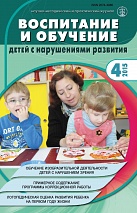 Обучение изобразительной деятельности  детей с нарушением зренияПримерное содержание программы коррекционной работыЛогопедическая оценка развития ребенка на первом году жизни Ишимова О.А. образовательной программы начального общего образования.В статье приводится описание структуры и содержания разделов программы коррекционной работы, реализуемой на уровне начального общего образования. Рассматриваются целевой, организационный и содержательный разделы программы коррекционной работы. Отбор содержания разделов программы определяется положениями ФГОС НОО в части направлений, целей и содержания программы коррекционной работы.Кроткова А.В. Содержание и приемы социального развития детей с церебральным параличом на разных этапах коррекционной работы (сообщение 2).В статье представлено описание задач социального развития дошкольников с церебральным параличом, а также содержания работы и методических приемов, обеспечивающих решение этих задач.Громова О.Е. Хорошо ли говорит ваш ребенок? Логопедическая оценка развития ребенка на первом году жизни.В статье систематизируются сведения о предпосылках нормального речевого развития, подробно рассматривается доречевой период (от 0 до 1 года).Анисимова Ю.Н. Логопед и родители в процессе коррекции речевых нарушений: поиски эффективных форм взаимодействия.Статья посвящена выстраиванию отношений сотрудничества логопеда в детском саду с родителями детей. Автор описывает различные формы вовлечения родителей в процесс коррекции речи и этапы формирования партнерских отношений с родителями учеников; приводит положительные результаты взаимодействия логопеда и родителей, выявленные с помощью анкетирования в конце учебного года.Пляхневич Л.И. Изобразительная деятельность как способ активизации внутренних ресурсов дошкольников с нарушениями зрения.В методической статье описана работа по вовлечению детей дошкольного возраста с нарушениями зрения в изобразительную деятельность. Перечислены приемы по улучшению мелкой моторики, используемые техники рисования; приведены примерное планирование занятий с дошкольниками со зрительной депривацией и конспекты отдельных занятий со слабовидящими детьми.Бруштейн И.О. Видеть сердцем, танцевать с душой.Статья посвящена школе-интернату № 28 г. Уфы для слепых и слабовидящих детей, отметившей 50-летний юбилей. Включает рассказ о нескольких педагогах школы — преподавателях башкирского языка, танцев, математики, а также обширное интервью с директором школы-интерната Лилией Фаиловной Амикачевой.Андреева Е.Л. Игры по формированию временных представлений у детей дошкольного возраста.В цветной вкладке представлены игры, способствующие развитию представлений дошкольников о такой сложной категории, как время. Игры направлены на формирование представлений о различных промежутках времени (частях суток, днях недели, месяцах, временах года), практическое понимание понятий «быстро — медленно», «сначала — потом».